ПОСТАНОВЛЕНИЕ№ 80					                          от «31» мая 2016 годаО внесении изменений и дополнений в постановление администрации сельского поселения Октябрьский сельсовет муниципального района Стерлитамакский район Республики Башкортостан № 56а от 25 июня 2015 года «О порядке администрирования доходов бюджета сельского поселения Октябрьский сельсовет муниципального района Стерлитамакский район Республики Башкортостан»В соответствии с положениями Бюджетного кодекса Российской Федерации и руководствуясь ч.6 ст.43 Федерального закона Российской Федерации №131-ФЗ от 06.10.2003г. «Об общих принципах организации местного самоуправления в Российской Федерации»,постановляю:1. Внести следующие изменения и дополнения в постановление администрации сельского поселения Октябрьский сельсовет муниципального района Стерлитамакский район Республики Башкортостан № 57 от 25 июня 2015 года «О порядке администрирования доходов бюджета сельского поселения Октябрьский сельсовет муниципального района Стерлитамакский район Республики Башкортостан»:а) Порядок администрирования доходов бюджета сельского поселения Октябрьский сельсовет муниципального района Стерлитамакский район Республики Башкортостан администрацией сельского поселения Октябрьский сельсовет муниципального района Стерлитамакский район Республики Башкортостан дополнить следующими кодами бюджетной классификации:2. Настоящее постановление вступает со дня его подписания.3. Контроль за исполнением настоящего постановления оставляю за собой.Глава сельского поселенияОктябрьский сельсоветмуниципального района Стерлитамакский район Республики Башкортостан                                                                         Г.Я. ГафиеваБашkортостан РеспубликаһыныңСтəрлетамаk районымуниципаль районыныңОктябрь ауыл советыауыл биләмәһеХЄКИМИЯТЕ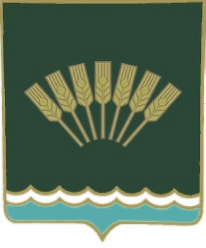 Администрациясельского поселенияОктябрьский сельсоветмуниципального районаСтерлитамакский районРеспублики БашкортостанКод бюджетной классификацииНаименование дохода79111805200100000151Перечисления из бюджетов сельских поселений по решениям о взыскании средств, предоставленных из иных бюджетов бюджетной системы Российской Федерации79111805000100000180Поступления в бюджеты сельских поселений (перечисления из бюджетов сельских поселений) по урегулированию расчетов между бюджетами бюджетной системы Российской Федерации по распределенным доходам